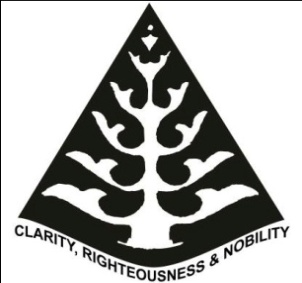 INDEXClass-V (Annual Exam Assessment)1. English2. Hindi3. Mathematics4. Social Science5. Science6. General Knowledge7. Art & Craft8. Computer Subject- Computer ScienceWrittenChapter 4.  Advanced Features of Word.Chapter 7. Introduction of MS-Office Excel Chapter 9. Starting Q Basic Chapter 10. WWW and E-MailPaper FormatShort answer type questions		3×5=15 MarksOne word answers			2×5=10 MarksTrue and false				1×6=06 MarksFill ups				1×5=05 MarksMatch ups				1×5=05 MarksMind Processor (Cross word puzzle)	         04 MarksDraw and Colour			1×3=03 MarksMultiple Choice Questions-		0.5×4=02 MarksTotal					 50 MarksPractical + OralChapter- 7. To use the given formula in MS Office ExcelChapter-9. Create a program in Q Basic on Addition & Subtraction of ‘Integers’ & ‘Floats’.ProjectDraw and colour Window of MS-Excel (Page No. 85)Mark DistributionWritten			50 Post Mid Term		10Oral + Practical		30Project				05Daily Home work		05Total				100Mark DistributionWritten				50Oral					30Post Mid Term			10	Daily Home Work			05Project					05		Total					100	Subject- Art & CraftDrawing1. Composition of a Farm2.  Composition of BirdsCraft1. Table MatsMark DistributionDrawing			/80Craft				/20Total				100	Subject- EnglishWrittenComprehension- Unseen PassageTextualChapter-1.Raghu’s Adventure	 Chapter-5. To the AmazonChapter-9.The Lantern and the Fan	 Chapter-10. The Fox & the Stork Chapter-11. Ricky, the RobotPoem- The AutoGrammarChapter-10. Independent and Dependent ClausesChapter-11. ConditionalsChapter-12. ConjunctionsChapter-13. Sentences: Simple, Complex and Compound 		Chapter-15. Direct and Indirect speechChapter-16. ContractionsVocabulary- 1. Antonyms 	2. Synonyms		3. Homograph	4. One word for many		5. Word Meanings	Creative Writing1.Poster 	2. Story Completion  	3. Paragraph writingOral-  Reading Chapter-11-Ricky, the Robot; Tom takes Becky’s Punishment (Page No. 58,59,60,61)- Supplementary ReaderRecitation -Poem- The AutoSubject Enrichment-  Poster MakingPaper FormatUnseen Passage 			10 MarksTextual				20 MarksGrammar				10 MarksVocabulary				10 MarksWriting				10 MarksHandwriting				05 MarksSpelling and Dictation			10 MarksOral					05 Marks	Total					80 MarksMark DistributionWritten+ Oral	(Reading+ Poem Recitation)		80Post Mid Term					10Project							05Daily Home Work					05 Total							100fo"k;& fgUnh1- vifBr xn~;ka’k						2- ikB~;iqLrd&uwru ljy fganh ekyk				ikB&11 xqyhoj dh fofp= ;k=k ikB&12 eksckby Qksu% fdrus Qk;ns] fdrus uqdlkuikB&13 vueksy nksgsikB&14 bDdhloha lnh dk dfj’ekkikB&15 Vksuh dh Mk;jhikB&16  ge gSa igjsnkj ns’k ds3- O;kdj.k okfVdk&						ikB&9 vfodkjh 'kCn		ikB&11 okD;ikB&12 fojke fpg~u		ikB&14 'kCn fuekZ.kSubject- General KnowledgeWritten1. Page No. 42-43 Simple Idioms2. Page No. 44-45  Monuments3. Page No. 46- Adventure Timeline4. Page No. 47- All about articles5. Page No. 50- How food is grown 6. Page No. 68-69 Achievers and newsmakers7. Page No. 70- Traditional art forms of India8. Page No. 71- Natural wonders9. Page No. 72- Dignity of labour10. Page No. 73- Rights and responsibility11. Page No. 75-Respecting property: Yours, Ours, Mine	          Quiz-3 & Quiz-4Oral Shapes (Pg. No.10)	 Quiz-1 & Quiz-2Contractions (Pg. No.18)	 ProjectPage No.52 Pic Chart		Page No.74 Hygienic LivingPaper FormatOne word answers			15×1=15 MarksMatch ups				15×1=15 MarksFill ups				10×1=10 MarksMultiple Choice Questions		5×1=05 MarksGeneral questions			5×1=05 MarksTotal					50 MarksSubject- ScienceWrittenTextualChapter 4-Matter-Solid, Liquid, GasChapter 8-Skeletal System		Chapter 9- Nervous SystemChapter 11-Air and Water		Chapter 13-Natural CalamitiesChapter 14 –Our EnvironmentDiagrams-  1-Structure of the Eye	2- Reflex Action3- Composition of Air		4- Arrangements of Molecules in Solid, Liquid , GasPractical- 1. To show that air occupies space.Oral- Chapter-11 & Chapter-14.Project1. Make a project on different Natural Calamities. (any two)Paper FormatMultiple Choice Questions		5×1=05 MarksFill ups				5×1=05 MarksMatch ups				5×1=05 MarksOne word answers			5×1=05 MarksVery short answer type questions	5×2=10 MarksShort answer type questions		5×4=20 Marks(Define, difference, give reason)Long answer type questions		4×20=20 MarksDiagram				2×5=10 MarksTotal					 80 MarksMark DistributionWritten					80Post Mid Term				10	Subject Enrichment				05Daily Home Work				05Total						1004- 'kCnkoyh&							i;kZ;okph ¼31&50½] foykse 'kCn ] eqgkojs ¼11&24½] vusd 'kCnksa ds fy,,d 'kCn ¼31&50½] Jqfrle fHkUukFkZd 'kCn ¼1&16½]  5- ys[ku& 							1- fp= o.kZu2- laokn ys[ku6- Jqrys[k ¼ljy fgUnh ekyk ls ikB& 14½	7- lqys[k&					8- ekSf[kd & ikB&14]15 iBu&ikBu] dfork ikB&16( vueksy nksgs9- ifj;kstuk dk;Z& ge gS igjsnkj ns’k ds ¼dfork½	vad foHkktufyf[kr	$ ekSf[kd			70$10¾ 80 vadiksLV feM VeZ				10 vadfo"k; lEiUuhdj.k			05 vadx`gdk;Z					05 vad;ksx					100 vadSubject- MathematicsWrittenChapter-2 Four Operations TogetherChapter-5 Factors and MultiplesChapter-8 MeasurementChapter-9 Perimeter, Area & VolumeChapter-11 Data HandlingChapter-13 SymmetryChapter-14 PercentageOral- Table 20 to 25Chapter-8. Units of Measurement; Chapter-9. FormulasSubject Enrichment- Mirror image of AlphabetsPaper FormatSimplify/Solve			2×10=20 MarksRead. Think & Solve			5×4= 20 MarksChoose the correct answer		1×10=10 MarksMental Maths				1×10=10 MarksTables and dodging 			5×2=10 MarksMaths Lab				         10 MarksTotal					         80 MarksMark DistributionWritten+ Oral					80 Post Mid Term				10Subject Enrichment				05Daily Home work				05Total						100	Subject- Social ScienceWrittenChapter-1  Globe and MapChapter-7  The temperate Grassland- PrairiesChapter-5 The land of ice and snow- GreenlandChapter-16 Freedom Struggle		Chapter-17 Independent IndiaChapter-19 Organs of the United NationsMap WorkOn the map of India, mark the followings:Oceans and Continents of the World.DiagramDraw the symbols of the organs of the United Nations.ILO, UNESCO, FAO, WHOSubject Enrichment (Project) Chapter-13  Food, Festivals, Films & GamesPaper FormatVery short answers			2×5=10 MarksShort answers				3×6=18 MarksLong answers				5×2=10 MarksOne word answers			2×5=10 MarksFill ups					1×10=10 MarksDiagram				5×1=5 MarksMap					5×1=5 MarksMCQ’s					1×6=6 MarksMatch ups				1×6=6 MarksTotal					       80 MarksMark DistributionWritten					80 Post Mid Term				10Subject Enrichment			05Daily Home work 			05	Total					100